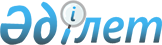 О внесении изменений и дополнений в решение маслихата района имени Габита Мусрепова от 20 декабря 2010 года N 22-2 "О районном бюджете на 2011-2013 годы"
					
			Утративший силу
			
			
		
					Решение маслихата района имени Габита Мусрепова Северо-Казахстанской области от 6 мая 2011 года N 25-2. Зарегистрировано Департаментом юстиции Северо-Казахстанской области 31 мая 2011 года N 13-5-129. Утратило силу - решением маслихата района имени Габита Мусрепова Северо-Казахстанской области от 21 декабря 2011 года N 32-8

      Сноска. Утратило силу - решением маслихата района имени Габита Мусрепова Северо-Казахстанской области от 21.12.2011 N 32-8      В соответствии со статьями 106, 109 Бюджетного кодекса Республики Казахстан от 4 декабря 2008 года № 95-IV, статьи 6 Закона Республики Казахстан «О местном государственном управлении и самоуправлении в Республике Казахстан» от 23 января 2001 года № 148, районный маслихат РЕШИЛ:



      1. Внести в решение районного маслихата «О районном бюджете на 2010-2013 годы» № 22-2 от 20 декабря 2010 года (зарегистрировано в Реестре государственной регистрации нормативных правовых актов за № 13-5-122 от 25 января 2011 года, опубликовано в газетах «Есіл Өңірі» № 8 от 14 февраля 2011 года, «Новости Приишимья» № 7 от 14 февраля 2011 года) следующие изменения и дополнения:

      в пункте 1:

      подпункте 1) 

      цифры «3 327 864» заменить цифрами «3 331 528»;

      цифры «26 845» заменить цифрами «30 509»;

      подпункте 2)

      цифры «3 355 822,3» заменить цифрами «3 359 486,3»;

      в пункте 5:

      подпункте 8)

      слова «в соответствии с Программой развития строительной индустрии и производства строительных материалов в Республике Казахстан на 2010-2014 годы, утвержденной Постановлением Правительства Республики Казахстан от 30 сентября 2010 года № 1004» исключить;

      подпункте 9)

      слова «в соответствии с Программой развития строительной индустрии и производства строительных материалов в Республике Казахстан на 2010-2014 годы, утвержденной Постановлением Правительства Республики Казахстан от 30 сентября 2010 года № 1004» исключить;

      приложение 1 к указанному решению изложить в новой редакции, согласно приложению 1 к настоящему решению (прилагается).



      2. Настоящее решение вводится в действие с 1 января 2011 года.      Председатель XXV сессии                    Секретарь

      районного маслихата                        районного маслихата

      Д. Амангельдиев                            Б. Искакова      СОГЛАСОВАНО:

      Начальник

      государственного учреждения

      «Отдел экономики и 

      бюджетного планирования 

      района имени Габита Мусрепова»             М. Баймульдина

Приложение 1

к решению сессии районного маслихата

от 6 мая 2011 года № 25-2Приложение 1

к решению сессии районного маслихата

от 20 декабря 2010 года № 22-2 Бюджет района имени Габита Мусрепова на 2011 год
					© 2012. РГП на ПХВ «Институт законодательства и правовой информации Республики Казахстан» Министерства юстиции Республики Казахстан
				КатегорияКатегорияКатегорияКатегорияСумма (тыс.

тенге)КлассКлассКлассСумма (тыс.

тенге)ПодклассПодклассСумма (тыс.

тенге)НаименованиеСумма (тыс.

тенге)I. Доходы3 331 528100Налоговые поступления590 279112Индивидуальный подоходный налог5 15013Социальный налог328297131Социальный налог328297140Налоги на собственность208 565141Налоги на имущество129 570143Земельный налог8420144Налог на транспортные средства59840145Единый земельный налог10735150Внутренние налоги на товары, работы и услуги43 942152Акцизы5518153Поступления за использование природных и других ресурсов29950154Сборы за ведения предпринимательской и профессиональной деятельности8474180Обязательные платежи, взымаемые за совершение юридически значимых действий и (или) выдачу документов уполномоченными на то государственными органами или должностными лицами4325181Государственная пошлина4325200Неналоговые поступления6 789210Доходы от государственной собственности685215Доходы от аренды имущества, находящегося в государственной собственности685221Поступления от реализации услуг, предоставляемых государственными учреждениями, финансируемыми из государственного бюджета54231Поступления денег от проведения государственных закупок, организуемых государственными учреждениями, финансируемыми из государственного бюджета026Прочие неналоговые поступления6050261Прочие неналоговые поступления60503Поступления от продажи основного капитала3050931Продажа государственного имущества, закрепленного за государственными учреждениями14923311Продажа государственного имущества, закрепленного за государственными учреждениями1492333Продажа земли и нематериальных активов15586331Продажа земли15586400Поступления трансфертов270395142Трансферты из вышестоящих органов государственного управления2703951422Трансферты из областного бюджета2703951Функциональная группаФункциональная группаФункциональная группаФункциональная группаСумма (тыс.тенге)УчреждениеУчреждениеУчреждениеСумма (тыс.тенге)ПрограммаПрограммаСумма (тыс.тенге)НаименованиеСумма (тыс.тенге)2.Затраты3 359 486,301Государственные услуги общего характера266 92401Представительные, исполнительные и другие органы, выполняющие общие функции государственного управления240 23201112Аппарат маслихата района (города областного значения)12 559001Услуги по обеспечению деятельности маслихата района (города областного значения)12 559122Аппарат акима района (города областного значения)66 120001Услуги по обеспечению деятельности акима района (города областного значения)61 287003Капитальные расходы государственных органов4 833123Аппарат акима района в городе, города районного значения, поселка, аула (села), аульного (сельского) округа161 553001Услуги по обеспечению деятельности акима района в городе, города районного значения, поселка, аула (села), аульного (сельского) округа154 428022Капитальные расходы государственных органов7 12501Финансовая деятельность14 87101452Отдел финансов района (города областного значения)14 871001Услуги по реализации государственной политики в области исполнения бюджета района(города областного значения) и управления коммунальной собственностью района (города областного значения)14 007,501452003Проведение оценки имущества в целях налогообложения347,501452004Организация работы по выдаче разовых талонов и обеспечение полноты сбора сумм от реализации разовых талонов51601Планирование и статистическая деятельность11 82101453Отдел экономики и бюджетного планирования района (города областного значения)11 821001Услуги по реализации государственной политики в области формирования и развития экономической политики, системы государственного планирования и управления района (города областного значения)11 82102Оборона8 02602Военные нужды7 52602122Аппарат акима района (города областного значения)7 52602122005Мероприятия в рамках исполнения всеобщей воинской обязанности7 526Организация работы по чрезвычайным ситуациям500122Аппарат акима района (города областного значения)500007Мероприятия по профилактике и тушению степных пожаров районного (городского) масштаба, а так же пожаров в населенных пунктах, в которых не созданы органы государственной противопожарной службы50003Общественный порядок, безопасность, правовая, судебная, уголовно-исполнительная деятельность1 57903Правоохранительная деятельность1 57903458Отдел жилищно-коммунального хозяйства, пассажирского транспорта и автомобильных дорог района (города областного значения)1 57903458021Обеспечение безопасности дорожного движения в населенных пунктах1 57904Образование2 154 29604Дошкольное воспитание и обучение114 24804464Отдел образования района (города областного значения)114 24804464009Обеспечение деятельности организаций дошкольного воспитания и обучения114 24804Начальное, основное среднее и общее среднее образование1 967 65404464003Общеобразовательное обучение1 912 62704464006Дополнительное образование для детей 40 029021Увеличение размера доплаты за квалификационную категорию учителям школ и воспитателям дошкольных организаций образования14 99804Прочие услуги в области образования72 39404464001Услуги по реализации государственной политики на местном уровне в области образования9 56704464005Приобретение и доставка учебников, учебно-методических комплексов для государственных учреждений образования района (города областного значения)15 000015Ежемесячные выплаты денежных средств опекунам (попечителям) на содержание ребенка сироты (детей-сирот), и ребенка (детей), оставшегося без попечения родителей8 921020Обеспечение оборудованием, программным обеспечением детей-инвалидов, обучающихся на дому3 736467Отдел строительства района (города областного значения)35 170037Строительство и реконструкция объектов образования35 17006Социальная помощь и социальное обеспечение144 25906Социальная помощь124 79906451Отдел занятости и социальных программ района (города областного значения)124 79906451002Программа занятости21 25406451004Оказание социальной помощи на приобретение топлива специалистам здравоохранения, образования, социального обеспечения, культуры и спорта в сельской местности в соответствии с законодательством Республики Казахстан1 94906451005Государственная адресная социальная помощь5 600006Жилищная помощь67006451007Социальная помощь отдельным категориям нуждающихся граждан по решениям местных представительных органов32 287010Материальное обеспечение детей-инвалидов, воспитывающихся и обучающихся на дому1 21906451014Оказание социальной помощи нуждающимся гражданам на дому36 56806451016Государственные пособия на детей до 18 лет12 67606451017Обеспечение нуждающихся инвалидов обязательными гигиеническими средствами и предоставление услуг специалистами жестового языка, индивидуальными помощниками в соответствии с индивидуальной программой реабилитации инвалида3 607023Обеспечение деятельности центров занятости8 96906Прочие услуги в области социальной помощи и социального обеспечения19 46006451Отдел занятости и социальных программ района (города областного значения)19 46006451001Услуги по реализации государственной политики на местном уровне в области обеспечения занятости социальных программ для населения18 97006451011Оплата услуг по зачислению, выплате и доставке пособий и других социальных выплат49007Жилищно-коммунальное хозяйство235 46307Жилищное хозяйство155 26207458Отдел жилищно-коммунального хозяйства, пассажирского транспорта и автомобильных дорог района (города областного значения)07458003Организация сохранения государственного жилищного фонда503004Обеспечение жильем отдельных категорий граждан10 00007467Отдел строительства района (города областного значения)144 75907467003Строительство и (или) приобретение жилья государственного коммунального жилищного фонда69 82707467004Развитие, обустройство и (или) приобретение инженерно-

коммуникационной инфраструктуры41 932022Развитие инженерно-коммуникационной инфраструктуры в рамках Программы занятости 202033 00007Коммунальное хозяйство24 629123Аппарат акима района в городе, города районного значения, поселка, аула (села), аульного (сельского) округа3 581014Организация водоснабжения населенных пунктов3 58107467Отдел строительства района (города областного значения)21048005Развитие коммунального хозяйства1099007467006Развитие системы водоснабжения1005807Благоустройство населенных пунктов55 572123Аппарат акима района в городе, города районного значения, поселка, аула (села), аульного (сельского) округа3 350009Обеспечение санитарии населенных пунктов200011Благоустройство и озеленение населенных пунктов3 15007458Отдел жилищно-коммунального хозяйства, пассажирского транспорта и автомобильных дорог района (города областного значения)52 22207458015Освещение улиц в населенных пунктах18 54607458016Обеспечение санитарии населенных пунктов1 59507458017Содержание мест захоронений и захоронение безродных36807458018Благоустройство и озеленение населенных пунктов31 71308Культура, спорт, туризм и информационное пространство160 333,808Деятельность в области культуры112 923,808123Аппарат акима района в городе, города районного значения, поселка, аула (села), аульного (сельского) округа51 598,808123006Поддержка культурно-досуговой работы на местном уровне51 598,808455Отдел культуры и развития языков района (города областного значения)61 32508455003Поддержка культурно-досуговой работы61 32508Спорт6 90608465Отдел физической культуры и спорта района (города областного значения)6 90608465006Проведение спортивных соревнований на районном (города областного значения) уровне2 89108465007Подготовка и участие членов сборных команд района (города областного значения) по различным видам спорта на областных спортивных соревнованиях4 01508Информационное пространство21 04708455Отдел культуры и развития языков района (города областного значения)14 51508455006Функционирование районных (городских) библиотек13 66308455007Развитие государственного языка и других языков народа Казахстана85208456Отдел внутренней политики района (города областного значения)6 53208456002Услуги по проведению государственной информационной политики через газеты и журналы6 53208455Отдел культуры и развития языков района (города областного значения)6 53208455001Услуги по реализации государственной политики на местном уровне в области развития языков и культуры6 185010Капитальные расходы государственных органов14008456Отдел внутренней политики района (города областного значения)7 78108456001Услуги по реализации государственной политики на местном уровне в области информации, укрепления государственности и формирования социального оптимизма граждан7 78108465Отдел физической культуры и спорта района (города областного значения)5 35108465001Услуги по реализации государственной политики на местном уровне в сфере физической культуры и спорта5 35110Сельское, водное, лесное, рыбное хозяйство, особо охраняемые природные территории, охрана окружающей среды и животного мира, земельные отношения305 09010Сельское хозяйство39 45410474Отдел сельского хозяйства и ветеринарии района (города областного значения)39 45410462001Услуги по реализации государственной политики на местном уровне в сфере сельского хозяйства и ветеринарии16 493013Проведение противоэпизоотических мероприятий18 601099Реализация мер социальной поддержки специалистов социальной сферы сельских населенных пунктов за счет целевых трансфертов из республиканского бюджета 4 360Водное хозяйство258 47710467Отдел строительства района (города областного значения)258 47710467012Развитие системы водоснабжения258 47710Земельные отношения7 15910463Отдел земельных отношений района (города областного значения)7 15910463001Услуги по реализации государственной политики в области регулирования земельных отношений на территории района (города областного значения)7 019007Капитальные расходы государственных органов14011Промышленность, архитектурная, градостроительная и строительная деятельность6 78011Промышленность6 78011467Отдел строительства района (города областного значения)6 78011467001Услуги по реализации государственной политики на местном уровне в области строительства6 78012Транспорт и коммуникации19 74112Автомобильный транспорт19 741123Аппарат акима района в городе, города районного значения, поселка, аула (села), аульного (сельского) округа300013Обеспечение функционирования автомобильных дорог в городах районного значения, поселках, аулах(селах), аульных(сельских) округах30012458Отдел жилищно-коммунального хозяйства, пассажирского транспорта и автомобильных дорог района (города областного значения)19 441023Обеспечение функционирования автомобильных дорог19 44113Прочие24 324,813452Отдел финансов района (города областного значения)250013012Резерв местного исполнительного органа района (города областного значения)2500451Отдел занятости и социальных программ района (города областного значения)6240022Поддержка частного предпринимательства в рамках программы «Дорожная карта бизнеса - 2020»624013469Отдел предпринимательства района (города областного значения)6 08713454001Услуги по реализации государственной политики на местном уровне в области развития предпринимательства и промышленности6 08713458Отдел жилищно-коммунального хозяйства, пассажирского транспорта и автомобильных дорог района (города областного значения)9 497,813458001Услуги по реализации государственной политики на местном уровне в области жилищно-коммунального хозяйства, пассажирского транспорта и автомобильных дорог 9 413,8013Капитальные расходы государственных органов84,015Трансферты32 669,7Трансферты32 669,7452Отдел финансов района (города областного значения)32 669,7006Возврат неиспользованных (недоиспользованных трансфертов)32 669,73. Чистое бюджетное кредитование126850,2Бюджетные кредиты127645,210474Отдел сельского хозяйства и ветеринарии района (города областного значения)29645,2009Бюджетные кредиты для реализации мер социальной поддержки специалистов социальной сферы сельских населенных пунктов29645,2467Отдел строительства района (города областного значения)98000019Строительство жилья98000категориякатегориякатегориякатегориясумма (тыс.тенгекласскласскласссумма (тыс.тенгеподклассподкласссумма (тыс.тенгеНаименованиесумма (тыс.тенге5Погашение бюджетных кредитов7951Погашение бюджетных кредитов7951Погашение бюджетных кредитов, выданных из государственного бюджета7954. Сальдо по операциям с финансовыми активами7 550Приобретение финансовых активов7 55013Прочие7 550452Отдел финансов района (города областного значения)7 550014Формирование или увеличение уставного капитала юридических лиц7 5505. Дефицит (профицит) бюджета-162 358,56. Финансирование дефицита (использование профицита) бюджета162 358,57Поступление займов127 37601Внутренние государственные займы127 3762Договоры займа127 376Функциональная группаФункциональная группаФункциональная группаФункциональная группаСумма (тыс.тенге)УчреждениеУчреждениеУчреждениеСумма (тыс.тенге)ПрограммаПрограммаСумма (тыс.тенге)НаименованиеСумма (тыс.тенге)16Погашение займов795,3452Отдел финансов района (города областного значения)795,3008Погашение долга местного исполнительного органа перед вышестоящим бюджетом795021Возврат неиспользованных бюджетных кредитов, выданных из местного бюджета0,3категориякатегориякатегориякатегориясумма (тыс.тенгекласскласскласссумма (тыс.тенгеподклассподкласссумма (тыс.тенгеНаименованиесумма (тыс.тенге8Используемые остатки бюджетных средств35777,801Остатки бюджетных средств35777,81Свободные остатки бюджетных средств35777,8